Publicado en Barcelona el 01/07/2020 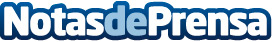 AleaSoft: Primera mitad 2020: caída histórica de demanda y precios de mercados europeos por la coronacrisisEl balance del primer semestre en los mercados eléctricos europeos muestra caídas de los precios y de la demanda por las medidas tomadas para controlar la pandemia de la COVID 19. El precio promedio semestral es el más bajo de la historia desde el 2011 y en la mayoría de los mercados se situó por debajo de 30 €/MWh Los mercados de petróleo Brent, gas y CO2 también se vieron afectados y registraron caídas. Por otro lado, la producción solar aumentó en todos los mercados en este períodoDatos de contacto:Alejandro Delgado900 10 21 61Nota de prensa publicada en: https://www.notasdeprensa.es/aleasoft-primera-mitad-2020-caida-historica-de Categorias: Internacional Nacional Finanzas Otras Industrias http://www.notasdeprensa.es